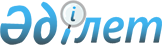 Об утверждении Правил прикомандирования в таможенные органы государственных ветеринарно-санитарных инспекторов и государственных инспекторов по карантину растений уполномоченного государственного органа в области ветеринарии и карантина растений
					
			Утративший силу
			
			
		
					Постановление Правительства Республики Казахстан от 28 июля 2011 года № 870. Утратило силу постановлением Правительства Республики Казахстан от 3 июня 2015 года № 398

      Сноска. Утратило силу постановлением Правительства РК от 03.06.2015 № 398 (вводится в действие по истечении десяти календарных дней со дня его первого официального опубликования).      В соответствии с пунктами 6 и 7 статьи 192 Кодекса Республики Казахстан от 30 июня 2010 года "О таможенном деле в Республике Казахстан" Правительство Республики Казахстан ПОСТАНОВЛЯЕТ:



      1. Утвердить прилагаемые Правила прикомандирования в таможенные органы государственных ветеринарно-санитарных инспекторов и государственных инспекторов по карантину растений уполномоченного государственного органа в области ветеринарии и карантина растений.



      2. Признать утратившим силу постановление Правительства Республики Казахстан от 7 июня 2010 года № 517 "Об утверждении Правил прикомандирования в таможенные органы государственных ветеринарно-санитарных инспекторов и государственных инспекторов по карантину растений уполномоченного государственного органа в области ветеринарии и карантина растений" (САПП Республики Казахстан, 2010 г., № 36, ст. 302).



      3. Настоящее постановление вводится в действие с 1 июля 2011 года и подлежит официальному опубликованию.      Премьер-Министр

      Республики Казахстан                       К. Масимов

Утверждены         

постановлением Правительства

Республики Казахстан    

от 28 июля 2011 года № 870  

Правила

прикомандирования в таможенные органы государственных

ветеринарно-санитарных инспекторов и государственных

инспекторов по карантину растений уполномоченного

государственного органа в области

ветеринарии и карантина растений 

1. Общие положения

      1. Настоящие Правила определяют порядок прикомандирования в таможенные органы государственных ветеринарно-санитарных инспекторов и государственных инспекторов по карантину растений уполномоченного государственного органа в области ветеринарии и карантина растений для осуществления государственного ветеринарно-санитарного контроля и надзора и контроля и надзора по карантину растений в автомобильных пунктах пропуска на казахстанском участке таможенной границы Таможенного союза (далее - пункты пропуска).



      2. В настоящих Правилах используются следующие понятия:



      1) направляющий государственный орган - территориальное подразделение уполномоченного государственного органа в области ветеринарии и карантина растений, представляющее кандидатуру для прикомандирования работника в соответствующее территориальное подразделение таможенного органа;



      2) прикомандированный работник - государственный ветеринарно-санитарный инспектор и/или государственный инспектор по карантину растений уполномоченного государственного органа в области ветеринарии и карантина растений, направленный в соответствующее территориальное подразделение таможенного органа для осуществления ветеринарно-санитарного контроля и надзора и контроля и надзора по карантину растений в пунктах пропуска.



      3. Численность откомандированных работников в каждом территориальном таможенном органе устанавливается приказом уполномоченного государственного органа в области ветеринарии и карантина растений.



      При этом численность прикомандированных работников должна быть обеспечена исходя из принципа взаимозаменяемости в период их нахождения в отпуске, неявки на работу вследствие временной нетрудоспособности и других обстоятельств, предусмотренных трудовым законодательством Республики Казахстан. 

2. Порядок направления прикомандированных работников 

в таможенные органы

      4. Направляющий государственный орган издает приказ об откомандировании работника с указанием наименования пункта пропуска сроком не менее, чем на один год, и в течение трех рабочих дней со дня его подписания направляет приказ и копию личного листка прикомандированного работника в территориальное подразделение таможенного органа.



      В течение трех рабочих дней с момента получения приказа об откомандировании соответствующее территориальное подразделение таможенного органа издает соответствующий приказ о прикомандировании работника. 

3. Служебная деятельность прикомандированных работников

      5. В своей служебной деятельности прикомандированные работники руководствуются международными договорами, ратифицированными Республикой Казахстан, законодательством Республики Казахстан, настоящими Правилами и нормативными правовыми актами направляющего государственного органа.



      6. Направляющий государственный орган совместно с территориальным таможенным органом обеспечивает прикомандированного работника условиями труда, предусмотренными трудовым законодательством Республики Казахстан.



      7. Прикомандированным работникам выплачивается заработная плата, установленная для соответствующих категорий работников за счет средств направляющего государственного органа.



      8. За прикомандированными лицами сохраняется статус сотрудников органов в области ветеринарии и карантина растений. 

4. Рабочее время и отпуска

      9. Под рабочим временем прикомандированных работников понимается время исполнения ими служебных обязанностей, в пределах распорядка дня, утвержденного руководством таможенных органов и согласованного с направляющим государственным органом.



      10. Общая продолжительность еженедельного рабочего времени прикомандированным работникам устанавливается в соответствии с трудовым законодательством.



      11. Прикомандированным работникам предоставляются ежегодные отпуска, предусмотренные трудовым законодательством Республики Казахстан.



      Период предоставления ежегодного отпуска устанавливается направляющим государственным органом с уведомлением соответствующего территориального подразделения таможенного органа. 

5. Порядок применения поощрений и наложения взысканий

      12. За добросовестное исполнение служебных обязанностей и достигнутые при этом положительные результаты в работе руководство таможенных органов может ходатайствовать перед руководством направляющего государственного органа о поощрении прикомандированного работника.



      13. В случае нарушения прикомандированным работником служебной дисциплины, недобросовестного выполнения служебных обязанностей руководитель таможенного органа в течение десяти календарных дней со дня совершения прикомандированным работником нарушения уведомляет об этом в письменной форме направляющий государственный орган для принятия им решения в соответствии с законодательством Республики Казахстан.
					© 2012. РГП на ПХВ «Институт законодательства и правовой информации Республики Казахстан» Министерства юстиции Республики Казахстан
				